TDC annual meeting calendar- 10 regular meetings annually (exc. July and December)JanuaryMission focusPresentations by Executive Director: 	1. Understanding of local tourism market strengths and weaknesses; 	2. ROI analysis of current expenditure allocations;	3. Review of proposals for new research studies;	4. New tourism opportunities (including potential exhibitions, events, etc. that can be developed into thematic citywide event)Review and revise mission, strategy and tactics of TDC as neededAuthorize new studies/research projectsFebruaryQuarterly review of Grant Applications for Marketing Grants and Special Event GrantsQuarterly presentation by VJ of Convention grantsQuarterly performance update briefing by Executive Director on VJ performance metrics (Qrtly reports prepared by VJ for Q1 (October- December) distributed to TDC members by Feb 1); Q & A of VJMarchAnnual Performance reviews of VJ contracts (12 month rolling time frames)	Review and analysis of performance as compared to goals, annual deliverables, completion of capital projects, etc.	TDC to decide goals for coming year; consequences of failure to meet goals, etc.AprilReview of VJ annual plans (to include preliminary budgets) for each contract for coming fiscal year	Must be delivered to TDC by VJ no later than 15 days prior to meeting	Separate discussion on each contract of consistency with approved 5 year plan; timing changes; budget allocation changes; staffing changes; etc. (prior month’s review of performance establishes framework to discuss proposed changes in approach and budgets)	TDC to approve or modify plans as neededMayAnnual review of Executive Director and staffing needsReview and Approval of TDC budget submittal Quarterly review of Grant Applications for Marketing Grants and Special Event GrantsQuarterly presentation by VJ of Convention grantsQuarterly performance update briefing by Executive Director on VJ performance metrics (Qrtly reports prepared by VJ for Q2 (January-March) distributed to TDC members by May 1); Q & A of VJJunePresentation of detailed line item budget submitted by VJ per approved plans Presentations by museums, zoo, and other eligible attractions of potential tourism opportunitiesPresentation by Hotel and Motel lodging Assn on strengths/weaknessesPresentation by airport on annual travel dataAugustApproval of detailed line item VJ budgetQuarterly review of Grant Applications for Marketing Grants and Special Event GrantsQuarterly presentation by VJ of Convention grantsQuarterly performance update briefing by Executive Director on VJ performance metrics (Qrtly reports prepared by VJ for Q3 (April-June) distributed to TDC members by August 1); Q & A of VJSeptemberReview of any budget amendments offered by City CouncilPresentation by Executive Director on potential uses for Development AccountPresentation by Executive Director on potential uses for Contingency AccountConsideration and approval of new marketing campaigns, etc. for coming yearConsideration and approval of VJ capital requests for coming yearOctoberAnnual review of Grant Criteria and process for Marketing Grants  Annual review of Grant Criteria and process for Special Event GrantsContract extensions for subscriptions or changes in data servicesNovemberQuarterly review of Grant Applications for Marketing Grants and Special Event GrantsQuarterly presentation by VJ of Convention grantsQuarterly performance update briefing by Executive Director on VJ performance metrics (Qrtly reports prepared by VJ for Q3 (July-September) distributed to TDC members by November 1); Q & A of VJ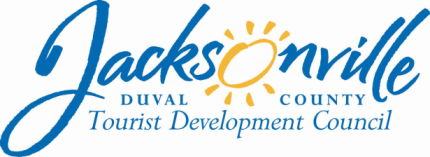 duval county tourist development council  meeting schedule                                         July 1, 2018-June 30, 2019The Duval County Tourist Development Council is required by Florida Statutes 125.0104 to meet at least four times per year, but has chosen to meet more frequently. The meetings are  held on the second  Thursday  of the month at City Hall-St James Building, 117 West Duval Street, Suite 425, Conference Room A  at 1:30 p.m.   The schedule of meeting dates, times, or meeting rooms  are subject to change.Thursday, August 9, 2018 *Quarterly Review Grant Application Marketing/Special EventsThursday, September 13, 2018Thursday, October 11, 2018Thursday, November8, 2018*Quarterly Review Grant Application Marketing/Special EventsThursday, January 10, 2019Thursday, February 14, 2019*Quarterly Review Grant Application Marketing/Special EventsThursday, March 14, 2019Thursday, April 11, 2019Thursday, May 9, 2019*Quarterly Review Grant Application Marketing/Special EventsThursday, June 13, 2019